Publicado en Madrid el 22/06/2022 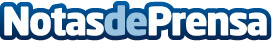 Rentokil Initial: Cómo diferenciar las picaduras de insectos durante este veranoLas picaduras a los asistentes del Festival Interestelar encendieron las alarmas por un posible foco de viruela del monoDatos de contacto:Gema Izquierdogema@alanaconsultores.com917818090Nota de prensa publicada en: https://www.notasdeprensa.es/rentokil-initial-como-diferenciar-las Categorias: Nacional Medicina Sociedad http://www.notasdeprensa.es